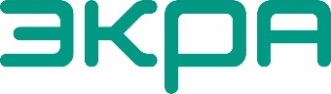 Карта заказа терминала управляемой коммутации типа ЭКРА 24Х(А) 0Х8ХВыберите  требуемые позиции или в специальные поля ___ впишите соответствующие параметры. Обращаем внимание, что для запуска в производство будет выбрано типовое значение параметров, если в карте заказа имеются незаполненные позиции.Тип терминала1. типовые исполнения терминалов приведены в приложении А;2. для нетиповых исполнений указывается количественный состав сигналов и дополнительные функции табл. 5, возможность изготовления выбранной модификации должна быть согласована с НПП «ЭКРА». Обозначение нетипового терминала уточняется на этапе согласования модификации.Номинальные значения тока аналоговых входов терминалаНоминальные значения напряжения питания и дискретных входов1. два модуля питания с возможностью "горячей" замены.2. возможность изготовления терминалов выбранной модификации должна быть согласована с НПП «ЭКРА».Параметры сетевых интерфейсов терминалаДополнительные функции (заполняется только для нетипового терминала)1. функция может быть выбрана только при наличии аналоговых входов в терминале.Комплектация ЗИПВспомогательное оборудование при поставке терминалаСинхронизация внутренних часов терминала1. программная синхронизация реализована в терминалах ЭКРА 24Х по умолчанию, точность зависит от сложности и разветвлённости сети;  2. обеспечивается возможность синхронизации терминала синхроимпульсом PPS уровня 24 В;   3. дополнительно устанавливается конвертер выбранного входного сигнала для преобразования оптического/дифференциального сигнала в синхроимпульс PPS уровня 24 В;Дополнительные требования и оборудование (впишите перечень изменений или укажите ссылку на документацию):Предприятие-изготовитель Контактные данные лица, заполнившего карту заказаСогласовано: Приложение АТиповые исполнения терминалов управляемой коммутацииПриложение БОбщий вид, габаритные, установочные размеры и масса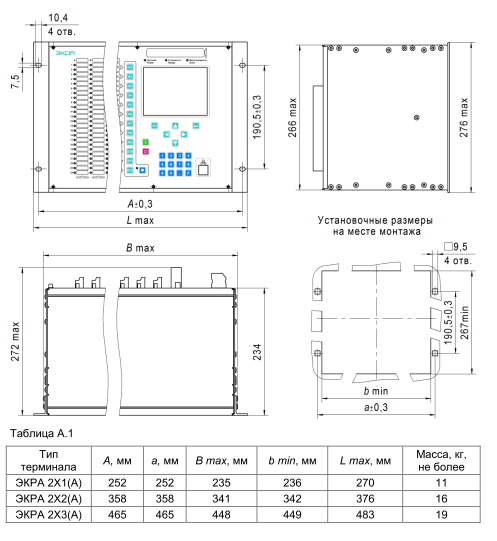 ОбъектОбъект(организация, ведомственная принадлежность)Класс напряжения выключателя  кВ (0,4-750 кВ) С лицевой панелью (типовое исполнение)С лицевой панелью (типовое исполнение)С лицевой панелью (типовое исполнение)С лицевой панелью (типовое исполнение)Без лицевой панелиБез лицевой панелиБез лицевой панелиБез лицевой панелиБез лицевой панелиТиповой терминалТиповой терминалТиповой терминалТиповой терминалТиповой терминалТиповой терминалТиповой терминалТиповой терминалТиповой терминалТиповой терминал 1 1 1 1 1 1 1 1 1количество терминаловколичество терминаловНетиповой терминал 2Нетиповой терминал 2Нетиповой терминал 2Нетиповой терминал 2Нетиповой терминал 2Нетиповой терминал 2Нетиповой терминал 2Нетиповой терминал 2Нетиповой терминал 2Нетиповой терминал 2количество терминаловколичество терминаловАн. вх. (~I) Ан. вх. (~I) Ан. вх. (~U) Ан. вх. (=I)Ан. вх. (=U)Ан. вх. (=U)Ан. вх. (=U)Ан. вх. (=IмА)Дискр. вх.Дискр. вх.Дискр. вых.Номинальный переменный ток (~I)1 А5 АотсутствуетНоминальное напряжение питания терминала1х 220 VDC (типовое исполнение)____2Номинальное напряжение питания терминала2х 220 VDC1____2Номинальное напряжение дискретных входов терминала220 VDC (типовое исполнение)____2ИнтерфейсРезервированиеРезервированиеКоличество и тип портовКоличество и тип портовEthernet(основной)Без резервирования1 электрический 100Base-TX (RJ-45)1 электрический 100Base-TX (RJ-45)Ethernet(основной)С контролем исправности каналов связи2 электрических 100Base-TX (RJ-45)(типовое исполнение)Ethernet(основной)С контролем исправности каналов связи2 оптических 100Base-FX (LC)Ethernet(основной)PRP2 электрических 100Base-TX (RJ-45)Ethernet(основной)PRP2 оптических 100Base-FX (LC)Ethernet(дополнительный)Не используется (типовое исполнение)Не используется (типовое исполнение)Не используется (типовое исполнение)Ethernet(дополнительный)Без резервирования1 электрический 100Base-TX (RJ-45)1 электрический 100Base-TX (RJ-45)RS-485Не требуется (типовое исполнение)Не требуется (типовое исполнение)Не требуется (типовое исполнение)RS-4852 электрических 2 электрических 2 электрических АУВАвтоматика управления выключателем (АУВ)Автоматика управления выключателем (АУВ)Автоматика управления выключателем (АУВ)Автоматика управления выключателем (АУВ)Автоматика управления выключателем (АУВ)Автоматика управления выключателем (АУВ)АУВТрехфазное управлениеПофазное управлениеПофазное управлениеПофазное управлениеАУВТрехфазное автоматическое повторное включение (ТАПВ)Трехфазное автоматическое повторное включение (ТАПВ)Трехфазное автоматическое повторное включение (ТАПВ)Трехфазное автоматическое повторное включение (ТАПВ)Трехфазное автоматическое повторное включение (ТАПВ)Трехфазное автоматическое повторное включение (ТАПВ)АУВОднофазное автоматическое повторное включение (ОАПВ)Однофазное автоматическое повторное включение (ОАПВ)Однофазное автоматическое повторное включение (ОАПВ)Однофазное автоматическое повторное включение (ОАПВ)Однофазное автоматическое повторное включение (ОАПВ)Однофазное автоматическое повторное включение (ОАПВ)АУВУстройство резервирования при отказе выключателя (УРОВ)Устройство резервирования при отказе выключателя (УРОВ)Устройство резервирования при отказе выключателя (УРОВ)Устройство резервирования при отказе выключателя (УРОВ)Устройство резервирования при отказе выключателя (УРОВ)Устройство резервирования при отказе выключателя (УРОВ)Функция измерения и обработки электрических и технологических параметров присоединения (функция СИ)1Функция измерения и обработки электрических и технологических параметров присоединения (функция СИ)1Функция измерения и обработки электрических и технологических параметров присоединения (функция СИ)1Функция измерения и обработки электрических и технологических параметров присоединения (функция СИ)1Функция измерения и обработки электрических и технологических параметров присоединения (функция СИ)1Функция измерения и обработки электрических и технологических параметров присоединения (функция СИ)1Функция измерения и обработки электрических и технологических параметров присоединения (функция СИ)1Первичная метрологическая поверкаПервичная метрологическая поверкаПервичная метрологическая поверкаПервичная метрологическая поверкаПервичная метрологическая поверкаПервичная метрологическая поверкаТребуется1Первичная метрологическая поверкаПервичная метрологическая поверкаПервичная метрологическая поверкаПервичная метрологическая поверкаПервичная метрологическая поверкаПервичная метрологическая поверкаНе требуетсяКомплект запасных блоков для терминала(типовое исполнение)ТерминалНе требуетсяНаименованиеБлок фильтра, переключатель, кнопки управления (для цепей питания каждого терминала)Комплект деталей присоединения (для монтажа терминала в существующую панель)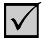 Программная синхронизация внутренних часов терминала с точностью не хуже 500 мс1Программная синхронизация внутренних часов терминала с точностью не хуже 500 мс1Программная синхронизация внутренних часов терминала с точностью не хуже 500 мс1Протоколы программной синхронизации времени: SNTP, Modbus TCP/IP, Modbus/RTU,МЭК 60870-5-103, МЭК 60870-5-104Протоколы программной синхронизации времени: SNTP, Modbus TCP/IP, Modbus/RTU,МЭК 60870-5-103, МЭК 60870-5-104Протоколы программной синхронизации времени: SNTP, Modbus TCP/IP, Modbus/RTU,МЭК 60870-5-103, МЭК 60870-5-104Протоколы программной синхронизации времени: SNTP, Modbus TCP/IP, Modbus/RTU,МЭК 60870-5-103, МЭК 60870-5-104Программная и аппаратная синхронизация внутренних часов терминала  с точностью 1 мсПрограммная и аппаратная синхронизация внутренних часов терминала  с точностью 1 мсПрограммная и аппаратная синхронизация внутренних часов терминала  с точностью 1 мсПрограммная и аппаратная синхронизация внутренних часов терминала  с точностью 1 мсPPSСинхроимпульс уровня 24 В (типовое исполнение)2PPSДифференциальная линия связи (витая пара)3PPSОптическая линия связи3PTPv2 (IEEE 1588-2008)PTPv2 (IEEE 1588-2008)ООО НПП “ЭКРА”, Россия, 428020, Чувашская Республика, г. Чебоксары, пр. И. Яковлева, д. 3, помещение 541ОрганизацияКонтактный телефонe-mail(Ф.И.О.)(Дата)(Подпись)ОрганизацияРуководитель(Ф.И.О.)(Дата)(Подпись)ЭКРА 242 0280ЭКРА 243 0181ЭКРА 243 0281ЭКРА 243 0282ФункцииФункцииФункцииФункцииФункцииУправляемая коммутация●●●●Автоматика управления выключателем (АУВ)●●●Трехфазное управление●●Пофазное управление●●●Защита электромагнитов управления (ЭМУ)●●●Защита от непереключения фаз и неполнофазного режима (ЗНФ и ЗНФР)●●●Трехфазное автоматическое повторное включение (ТАПВ)●●●ТАПВ без контроля напряжений (ТАПВ-БКН)●●●ТАПВ с контролем отсутствия напряжений (ТАПВ-КОН)●●●Несинхронное ТАПВ с контролем наличия напряжений (Н-ТАПВ)●●●ТАПВ с контролем синхронизма напряжений (ТАПВ-КС), доступны режимы ожидания и улавливания синхронизма●●●Ускоренное ТАПВ (УТАПВ)●●●Логика оценки тяжести повреждения●●●Однофазное автоматическое повторное включение (ОАПВ) с пуском по однофазному отключению от защит●Устройство резервирования при отказе выключателя (УРОВ)●●●Контроль ресурса выключателя●●●Управление коммутационными аппаратами с мнемосхемы терминала●●●●Аппаратные характеристикиАппаратные характеристикиАппаратные характеристикиАппаратные характеристикиАппаратные характеристикиТипоразмер3/4  19”19”19”19”Аналоговые входы~6I, ~6U, =6I(мА), =6U~6I, ~6U, =9I, =9I(мА), =6U~6I, ~6U, =9I, =9I(мА), =6U~6I, ~6U, =9I, =9I(мА), =6UДискретные входы22707070Дискретные выходы22545454